Answer any FIVE of the following.						5x14=70Define Counselling. Highlight the scope of counselling with reference to various settings.Describe the personal and professional characteristics of a counsellor.Write a note on:	a) Listening skillb) Verbal communication in counselling Write a note on the following counselling stages:	a) Self explorationb) Termination  Explain the various intervention techniques you can use as a school counsellor to help children with problems.With the help of a case example, highlight the process of counselling.Explain family counselling with special reference to family dynamics.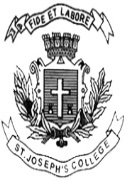 ST. JOSEPH’S COLLEGE (AUTONOMOUS), BANGALORE-27ST. JOSEPH’S COLLEGE (AUTONOMOUS), BANGALORE-27ST. JOSEPH’S COLLEGE (AUTONOMOUS), BANGALORE-27ST. JOSEPH’S COLLEGE (AUTONOMOUS), BANGALORE-27ST. JOSEPH’S COLLEGE (AUTONOMOUS), BANGALORE-27ST. JOSEPH’S COLLEGE (AUTONOMOUS), BANGALORE-27ST. JOSEPH’S COLLEGE (AUTONOMOUS), BANGALORE-27BSW – VI SEMESTERBSW – VI SEMESTERBSW – VI SEMESTERBSW – VI SEMESTERBSW – VI SEMESTERBSW – VI SEMESTERBSW – VI SEMESTERSEMESTER EXAMINATION - APRIL 2019SEMESTER EXAMINATION - APRIL 2019SEMESTER EXAMINATION - APRIL 2019SEMESTER EXAMINATION - APRIL 2019SEMESTER EXAMINATION - APRIL 2019SEMESTER EXAMINATION - APRIL 2019SEMESTER EXAMINATION - APRIL 2019SW 6116 – Introduction To CounsellingSW 6116 – Introduction To CounsellingSW 6116 – Introduction To CounsellingSW 6116 – Introduction To CounsellingSW 6116 – Introduction To CounsellingSW 6116 – Introduction To CounsellingSW 6116 – Introduction To CounsellingTime- 2 1/2  hrsTime- 2 1/2  hrs     Max Marks-70     Max Marks-70     Max Marks-70This paper contains one printed page and one partPART - 1This paper contains one printed page and one partPART - 1This paper contains one printed page and one partPART - 1This paper contains one printed page and one partPART - 1This paper contains one printed page and one partPART - 1This paper contains one printed page and one partPART - 1This paper contains one printed page and one partPART - 1